Методические рекомендации для специалистов дошкольных образовательных организаций, общеобразовательных организаций, профессиональных образовательных организаций, образовательных организаций высшего образования, расположенных на территории Калининградской области (далее – образовательные организации Калининградской области), по психологической адаптации и организации профилактической работы в образовательных организациях с целью предупреждения возникновения рисков совершения противоправных деяний несовершеннолетних иностранных граждан и в отношении них, в том числе с учетом национального и религиозного фактора.Настоящие рекомендации направлены на обеспечение деятельности в образовательных организациях по предупреждению возникновения рисков совершения 	противоправных 	деяний несовершеннолетними иностранными гражданами и в отношении них с учетом национального и религиозного факторов, а также по своевременному выявлению несовершеннолетних иностранных граждан, испытывающих трудности в адаптации и склонных к противоправным деяниям.Рекомендации предназначены для руководителей, специалистов и педагогических работников образовательных организаций, работающих с несовершеннолетними иностранными гражданами.К факторам/рискам, влияющим на проявление социальной дезадаптации несовершеннолетних иностранных граждан или способствующим возникновению рисков противоправного поведения возможно отнесение следующие:- низкий 	уровень 	владения 	русским 	языком 	несовершеннолетними иностранными гражданами;- отсутствие мотивации у несовершеннолетних иностранных граждан и их родителей (законных представителей) для изучения русского языка, принятия российской культуры, норм поведения, установленных в российском обществе;- социокультурные особенности семьи, в том числе: обособленность проживания некоторых семей несовершеннолетних иностранных граждан, ценности семьи, включая ортодоксальные традиции, проявления вероисповедания родителей (законных представителей) несовершеннолетних иностранных граждан противоречащие нормам, принятым в российском обществе; отсутствие мотивации у несовершеннолетних иностранных граждан для участия в мероприятиях, проводимых образовательными организациями, досуговой и общественно полезной деятельности;- возникновение конфликтов национального и религиозного характера; и иных.Для обеспечения выявления основных образовательных потребностей несовершеннолетнего иностранного гражданина, определения динамики его социокультурной и психологической адаптации в образовательной организации, предупреждения возникновения рисков совершения противоправных деяний (с учетом национального и религиозного фактора) предлагается ведение социального дневника несовершеннолетнего иностранного гражданина (далее – социальный дневник).Социальный дневник может стать формой информационного обмена и взаимодействия между педагогическими работниками при разработке и реализации индивидуального профилактического маршрута, выявлении рисков противоправного поведения.В социальном дневнике фиксируются результаты диагностических методик и наблюдений за поведением несовершеннолетнего иностранного обучающегося, проведенные и планируемые профилактические мероприятия, и иные сведения, необходимые для работы по предупреждению противоправных деяний несовершеннолетних иностранных граждан и в отношении них.Данная работа выстраивается с учетом ресурсов образовательной организации и региональной специфики, опираясь на эффективные методики, технологии и формы работы по предупреждению рисков совершения противоправных деяний несовершеннолетними иностранными гражданами.Сведения в социальный дневник могут вносить специалисты и педагогические работники образовательной организации, работающие с несовершеннолетними иностранными гражданами. Заполнение первого раздела социального дневника «Общая информация о несовершеннолетнем иностранном гражданине» возможно специалистом образовательной организации, принимающим документы от родителей (законных представителей). Внесение последующих сведений в другие разделы социального дневника осуществляется педагогическими работниками по мере необходимости, но не реже одного раза в месяц на втором этапе и не реже одного раза в год на третьем этапе профилактических мероприятий.Примерная форма социального дневника представлена в приложении 1.В рекомендациях используются следующие понятия (с учетом определений, представленных на открытом образовательном ресурсе https://vocabulary.ru):несовершеннолетний – лицо, не достигшее возраста восемнадцати лет; иностранный 	гражданин 	– 	это 	физическое 	лицо, не являющееся гражданином 	Российской 	Федерации 	и имеющее доказательства 	наличия гражданства (подданства) иностранного государства;противоправное деяние – деяние, нарушающее какие-либо нормы права (гражданского, административного, трудового, уголовного и др.);профилактика – комплекс мер социально-психологического, медицинского и педагогического характера, направленных на нейтрализацию воздействия отрицательных факторов социальной среды на личность с целью предупреждения отклонений в ее поведении;риски – характеристика ситуаций, имеющих неопределенность исхода, при обязательном наличии неблагоприятных последствий;социокультурная адаптация – процесс приспособления человека к условиям жизни, нормам поведения, нормам общения в новой социальной среде;психологическая адаптация – приспособление человека к существующим  в обществе требованиям и критериям оценки за счет присвоения норм и ценностей данного общества;социальная дезадаптация – рассогласование мироощущения  и миропонимания ребенка с явлениями окружающей среды, ее традициями  и нормами, проявляющаяся в ослаблении и утрате социальных связей с семьей, школой и другими социальными институтами;религиозный фактор – это влияние религии как социального института на нерелигиозные стороны жизни общества;национальный 	фактор 	– 	совокупность 	явлений этнонационального характера, присущих обществу и играющих определенную роль в его жизни;реабилитационный досуг – это деятельность, направленная на активацию личностных ресурсов дезадаптированного подростка, коррекцию его ценностных установок и мотиваций за счет включения в новые позитивно ориентированные отношения с целью восстановления социального статуса, утраченных или несформированных социальных навыков и последующего успешного включения в социум;комфортная образовательная среда – это результат комплексного, системного, длительного и специально организованного психолого-педагогического процесса.Полезная информация (нормативные правовые акты, литературные источники, методические материалы) по данной проблематике представлены  на официальном сайте ФКРЦ в разделе «Методические материалы»: http://fkrc.mgppu.ru/materials.Этапы профилактической работы в образовательных организациях с целью предупреждения возникновения рисков совершения противоправных деяний несовершеннолетних иностранных граждан.Разработка 	и 	реализация 	этапов 	профилактической 	работы по предупреждению возникновения рисков совершения противоправных деяний среди несовершеннолетних иностранных граждан осуществляется с учетом национального и религиозного факторов, ресурсов образовательной организации для реализации профилактических мер общего и индивидуального характера, сопровождения процессов адаптации несовершеннолетних иностранных граждан в образовательных организациях.		Для обеспечения комфортной образовательной среды рекомендуется принятие дополнительных мер общего и индивидуального характера, направленных на: обеспечение защиты прав и законных интересов несовершеннолетних иностранных граждан и организацию благоприятных условий для их обучения, воспитания и развития; устранение негативных факторов, препятствующих социализации, социокультурной и психологической адаптации несовершеннолетних иностранных граждан; обеспечение взаимодействия с родителями (законными представителями) несовершеннолетних иностранных граждан в целях их социокультурной и психологической адаптации; формирование у несовершеннолетних иностранных граждан законопослушного поведения, навыков бесконфликтного общения через вовлечение их в реализацию социально-значимых проектов и участие в воспитательных мероприятиях.		К осуществлению профилактической работы могут привлекаться педагоги, классные руководители, педагоги-психологи, социальные педагоги, логопеды (дефектологи) и другие заинтересованные лица образовательных организаций.		В процессе реализации профилактических мероприятий руководитель образовательной организации осуществляет координацию всего процесса адаптации и социализации несовершеннолетних иностранных граждан в образовательной организации: создание комфортной образовательной среды, обеспечение благоприятного социально-психологического климата, развитие компетенций педагогических работников и специалистов в области использования эффективных способов коммуникации с иностранными несовершеннолетними гражданами и членами их семей.		Руководитель образовательной организации, координируя деятельность педагогических работников при проведении профилактических мероприятий общего и индивидуального характера с целью предупреждения возникновения рисков совершения противоправных деяний несовершеннолетних иностранных граждан и в отношении них (с учетом национального и религиозного фактора), организует взаимодействие с религиозными конфессиями и объединениями, землячествами, диаспорами и другими общественными объединениями и организациями при проведении мероприятий в рамках урочной, внеурочной деятельности, направленных на уважение к представителям других этнических, национальных и религиозных групп, их традициям.		Руководитель образовательной организации при поступлении несовершеннолетнего иностранного гражданина в образовательную организации и в процессе обучения может проводить разъяснительную профилактическую работу с родителями (законными представителями) несовершеннолетних иностранных граждан о принципах светского характера образования.		Педагогические работники реализуют профилактические мероприятия общего и индивидуального характера в рамках своих компетенций. Для эффективной работы по языковой, психологической и социокультурной адаптации несовершеннолетних иностранных граждан педагогическим работникам рекомендуем создавать комфортную образовательную среду с использованием технологий языковой поддержки обучающихся и их родителей (законных представителей), атмосферу дружелюбия и толерантности, приобщать к российской культуре, истории, традициям.		В образовательных организациях обеспечение освоения социокультурных знаний, явлений иноязычной культуры, формирование опыта конструктивного общения составляют основу профилактических мер общего и индивидуального характера, которые могут реализоваться в рамках:		урочной деятельности (программы учебных предметов, курсов, дисциплин (модулей), иных компонентов (русский язык, литература, история, география и иные);		внеурочной деятельности (художественные, культурологические, филологические кружки, хоровые студии, сетевые сообщества, спортивные клубы и секции, краеведческие, военно-патриотические объединения, участие в конференциях, олимпиадах, экскурсиях, соревнованиях, общественно полезной деятельности; дополнительного образования (дополнительные общеобразовательные общеразвивающие программы технической, естественнонаучной, физкультурноспортивной, художественной, туристско-краеведческой, социально-педагогической направленности).		Работу по профилактике противоправных деяний несовершеннолетних иностранных граждан и в отношении них предлагается осуществлять поэтапно, с проработкой каждого предлагаемого уровня и отражением информации в индивидуальном профилактическом маршруте (далее – индивидуальный маршрут) для каждого обучающегося несовершеннолетнего иностранного гражданина. Индивидуальный маршрут формируется с учетом психологических и социокультурных особенностей несовершеннолетних иностранных граждан в соответствии с предлагаемыми в рекомендациях критериями их адаптации и социализации.		Косвенные показатели эффективности проводимых профилактических мер: повышение уровня владения русским языком; активное участие в проводимых мероприятиях как на уровне образовательной организации, так и за ее пределами; повышение мотивации к изучению и принятию норм и традиций российского общества; отсутствие конфликтов на почве национального и религиозного характера.Первый этап профилактических мероприятий (меры общего характера)Мероприятия первого этапа предлагается проводить со всеми обучающимися несовершеннолетними иностранными гражданами в рамках курсов по выбору (в части учебного плана), воспитательной работы, дополнительных общеобразовательных общеразвивающих программ. Диагностика проводится с согласия родителей (законных представителей) по их письменному заявлению.Работа с родителями (законными представителями) несовершеннолетних иностранных граждан, осуществляется в форме индивидуальных бесед по правовому и культурному просвещению в области российского законодательства, ознакомлению с традициями и нормами, принятыми в российском обществе, разъяснению принципов светского образования. Профилактика на данном этапе строится в том числе с учетом разработанных рекомендаций Минпросвещения России.Алгоритм по реализации первого этапа (с момента зачисления несовершеннолетнего иностранного гражданина в образовательную организацию)Проведение первичной диагностики по методике «Психолого-педагогическая оценка особых образовательных потребностей» (приложение 2).Внесение результатов диагностики в социальный дневник, разработка индивидуального маршрута профилактических мероприятий.Реализация индивидуального маршрута с учетом: показателей оценки особых образовательных потребностей, наличия мотивации несовершеннолетнего иностранного гражданина и членов его семьи к освоению русского языка, приобщению к культурным ценностям российского общества, ресурсов образовательной организации.Проведение разъяснительной работы с родителями (законными представителями) несовершеннолетнего иностранного гражданина (в рамках родительских собраний, индивидуальных ознакомительных бесед об идеях межнационального мира и сотрудничества), осуществление сбора информации об особенностях семьи и ее уклада. Ознакомление родителей (законных представителей) несовершеннолетнего иностранного гражданина с результатами диагностики, определение дальнейшей совместной работы по предупреждению рисков противоправного поведения.Проведение промежуточной диагностики (результаты наблюдения за поведением несовершеннолетнего иностранного гражданина, статус по социометрическому тесту, включенность его в общественно-полезные дела, мероприятия, проводимые в образовательной организации).Вариант маршрутизации несовершеннолетнего иностранного гражданина в образовательной организации на первом этапе профилактических мероприятий (меры общего характера)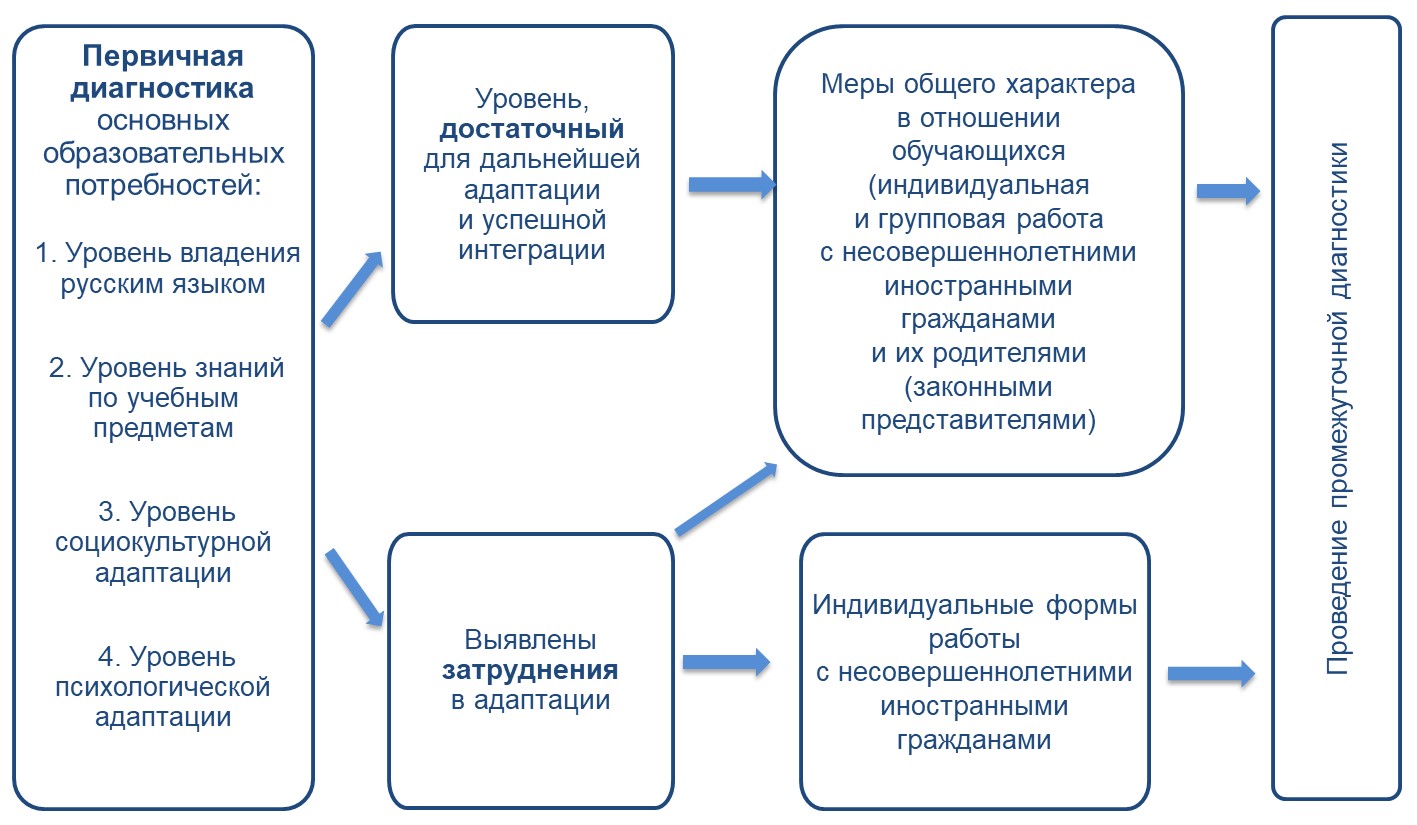 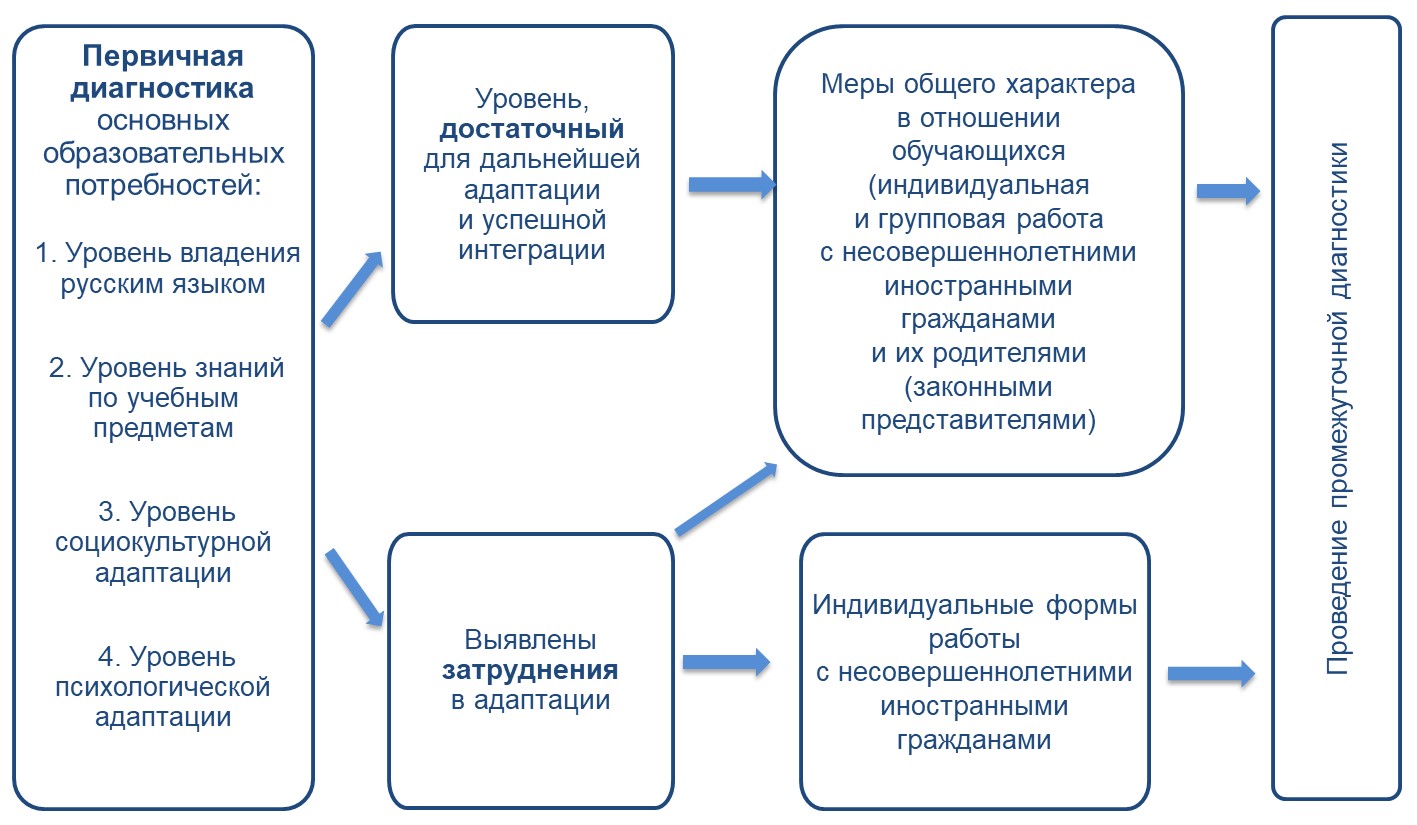 Второй этап профилактических мероприятий (меры индивидуального характера)Мероприятия второго этапа предлагается проводить с несовершеннолетними иностранными гражданами, у которых диагностируются факторы/риски, влияющие на проявление их социальной дезадаптации.На данном этапе (при согласовании с органом государственной власти субъекта Российской Федерации, осуществляющим государственное управление в сфере образования, или органом местного самоуправления, осуществляющим управление в сфере образования) возможно привлечение к работе с несовершеннолетними иностранными гражданами и их семьями представителей религиозных конфессий и национальных диаспор, членов социально-ориентированных некоммерческих организаций, благотворительных фондов, а также, при наличии оснований, представителей органов и учреждений системы профилактики безнадзорности и правонарушений несовершеннолетних.Меры 	индивидуального 	характера 	на 	втором этапе профилактики направлены на: нормализацию эмоционально-психологического 	состояния несовершеннолетних иностранных граждан; переосмысление отношения к жизни и окружающим людям с иным вероисповеданием и национальными особенностями; формирование у несовершеннолетних иностранных граждан положительных жизненных целей и перспектив; осознание и принятие ценностей многонационального российского общества.Алгоритм по реализации второго этапа профилактических мероприятийКорректировка индивидуального профилактического маршрута осуществляется с учетом результатов промежуточной диагностики.Оказание психолого-педагогической и иной помощи несовершеннолетним иностранным гражданам, их родителям (законным представителям) в устранении причин и предупреждении факторов, способствующих затруднениям в адаптации в российском обществе (использование медиативных подходов для разрешения детско-родительских конфликтов отношений, организация реабилитационного досуга, проведение социально-психологических тренингов и иное).Закрепление за семьей несовершеннолетнего иностранного гражданина куратора из числа специалистов, педагогических работников образовательной организации, непосредственно работающих с этой категорией обучающихся.При выявлении затруднений в адаптации, с целью создания оптимальных условий обучения, развития, социализации и адаптации обучающегося, разработки рекомендаций по организации психолого-педагогического сопровождения несовершеннолетний иностранный гражданин при наличии согласия со стороны его родителей (законных представителей) 	может 	быть 	направлен для прохождения обследования на психолого-педагогический консилиум образовательной организации и (или) для проведения комплексного в центральной психолого-медико-педагогической комиссии.Осуществление 	мониторинга 	динамики адаптации обучающегося несовершеннолетнего иностранного гражданина, проведение промежуточных диагностик (по необходимости, но не реже 1 раза в полугодие).Корректировка индивидуального профилактического маршрута (с учетом необходимости).Вариант маршрутизации несовершеннолетнего иностранного гражданина в образовательной организации на втором этапе профилактических мероприятий (меры индивидуального характера)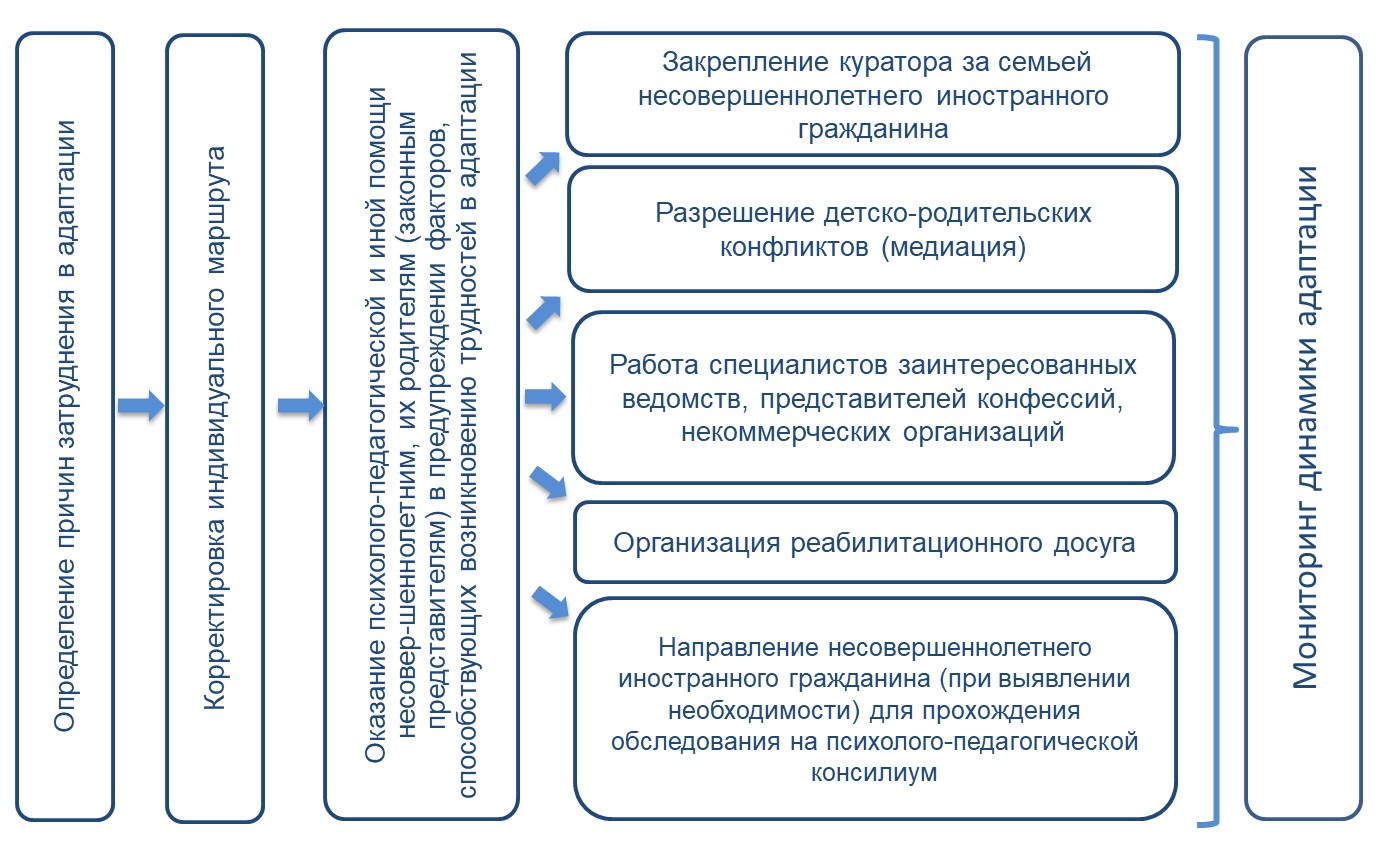 Третий этап профилактических мероприятий (меры сопровождения процессов адаптации)Третий этап профилактических мероприятий (меры сопровождения процессов адаптации) предполагает работу с несовершеннолетними иностранными гражданами, 	успешно 	прошедшими 	процесс адаптации, не испытывающими трудности в общении, достигшими уровня знания русского языка, достаточного для успешного обучения. Указанные обучающиеся могут стать наставниками в отношении несовершеннолетних иностранных граждан, вновь прибывших в образовательную организацию.На данном этапе продолжается дальнейшее сопровождение процесса адаптации и развитие просоциального поведения у несовершеннолетних иностранных граждан, их всестороннее просвещение в части культурного и конфессионального многообразия и единства народов.Сопровождение процессов адаптации несовершеннолетних иностранных граждан на третьем этапе осуществляется при проведении культурно-досуговых мероприятий, исследовательских проектов этнокультурной направленности с приглашением представителей религиозных конфессий, социальных партнеров, мероприятий краеведческой, лингвистической направленности, деловых игр по правовым вопросам, дискуссий по вопросам личностных, этнических, общечеловеческих ценностей, и иных мероприятий.Алгоритм по реализации третьего этапа профилактических мероприятий:Вовлечение несовершеннолетних иностранных граждан в деятельность, действующих в образовательных организациях объединений с учетом исторических и культурных особенностей региона, поисковых, военно-патриотических и иных детских организаций и движений (работа в социальных сетях, на популярных общедоступных информационных порталах, форумах с целью популяризации традиций и культурных ценностей российского общества, дружбы и сотрудничества и иных).Проведение итоговой диагностики по адаптации и социализации несовершеннолетних иностранных граждан, диагностики лидерских качеств и склонности к проактивному поведению.Организация деятельности успешно адаптировавшихся в образовательной организации обучающихся в роли наставников в отношении вновь прибывших несовершеннолетних иностранных граждан, в целях обеспечения комфортной образовательной среды, доброжелательных отношений.Продолжение наблюдения за поведением адаптировавшихся в образовательной организации обучающихся несовершеннолетних иностранных граждан (в целях обеспечения оперативного выявления факторов/рисков социальной дезадаптации или способствующих противоправному поведению) с отражением результатов в социальном дневнике.Вариант маршрутизации несовершеннолетнего иностранного гражданина в образовательной организации на третьем этапе профилактических мероприятий (меры сопровождения процессов адаптации)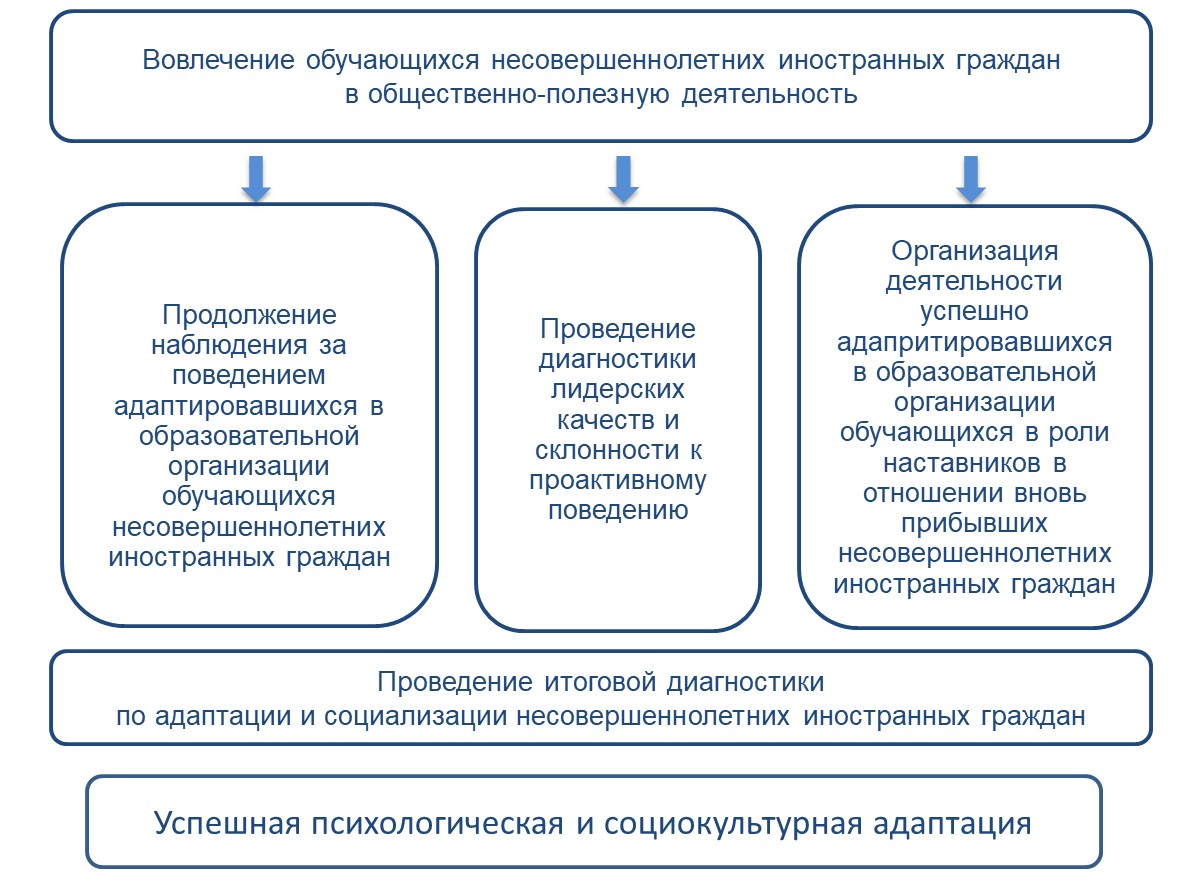 Приложение 1Примерная форма социального дневника несовершеннолетнего иностранного гражданинаПриложение 2Перечень диагностических методик, возможных для использования  при определении уровня адаптации и социализации обучающихся несовершеннолетних иностранных гражданI. Общая информация о несовершеннолетнем иностранном гражданине  _____________________________________________________ (фамилия, имя, отчество (при наличии) (заполняется при поступлении несовершеннолетнего иностранного гражданина  в образовательную организацию) I. Общая информация о несовершеннолетнем иностранном гражданине  _____________________________________________________ (фамилия, имя, отчество (при наличии) (заполняется при поступлении несовершеннолетнего иностранного гражданина  в образовательную организацию) I. Общая информация о несовершеннолетнем иностранном гражданине  _____________________________________________________ (фамилия, имя, отчество (при наличии) (заполняется при поступлении несовершеннолетнего иностранного гражданина  в образовательную организацию) I. Общая информация о несовершеннолетнем иностранном гражданине  _____________________________________________________ (фамилия, имя, отчество (при наличии) (заполняется при поступлении несовершеннолетнего иностранного гражданина  в образовательную организацию) I. Общая информация о несовершеннолетнем иностранном гражданине  _____________________________________________________ (фамилия, имя, отчество (при наличии) (заполняется при поступлении несовершеннолетнего иностранного гражданина  в образовательную организацию) I. Общая информация о несовершеннолетнем иностранном гражданине  _____________________________________________________ (фамилия, имя, отчество (при наличии) (заполняется при поступлении несовершеннолетнего иностранного гражданина  в образовательную организацию) I. Общая информация о несовершеннолетнем иностранном гражданине  _____________________________________________________ (фамилия, имя, отчество (при наличии) (заполняется при поступлении несовершеннолетнего иностранного гражданина  в образовательную организацию) I. Общая информация о несовершеннолетнем иностранном гражданине  _____________________________________________________ (фамилия, имя, отчество (при наличии) (заполняется при поступлении несовершеннолетнего иностранного гражданина  в образовательную организацию) I. Общая информация о несовершеннолетнем иностранном гражданине  _____________________________________________________ (фамилия, имя, отчество (при наличии) (заполняется при поступлении несовершеннолетнего иностранного гражданина  в образовательную организацию) I. Общая информация о несовершеннолетнем иностранном гражданине  _____________________________________________________ (фамилия, имя, отчество (при наличии) (заполняется при поступлении несовершеннолетнего иностранного гражданина  в образовательную организацию) I. Общая информация о несовершеннолетнем иностранном гражданине  _____________________________________________________ (фамилия, имя, отчество (при наличии) (заполняется при поступлении несовершеннолетнего иностранного гражданина  в образовательную организацию) Дата открытия социального дневника Пол  1 - мужской        2 - женский 1 - мужской        2 - женский 1 - мужской        2 - женский 1 - мужской        2 - женский 1 - мужской        2 - женский 1 - мужской        2 - женский 1 - мужской        2 - женский 1 - мужской        2 - женский 1 - мужской        2 - женский 1 - мужской        2 - женский Дата рождения  Из какой страны и когда прибыл в Российскую Федерацию (день, месяц, год) Миграционная история (указать вид документа, на основании которого пребывает на территории Российской Федерации)– вид на жительство  – миграционная карта – вид на жительство  – миграционная карта – вид на жительство  – миграционная карта – вид на жительство  – миграционная карта – вид на жительство  – миграционная карта – вид на жительство  – миграционная карта – вид на жительство  – миграционная карта – вид на жительство  – миграционная карта – вид на жительство  – миграционная карта – вид на жительство  – миграционная карта Сведения о перемещениях семьи по территории Российской Федерации (сведения о предыдущем месте проживания) (при наличии сведений) Когда принят в образовательную организацию (день, месяц, год, класс) Место регистрации  и фактического проживания в России Миграционные намерения семьи (при наличии информации) – остаться в России – вернуться на родину – уехать в третью страну   – неопределенные – остаться в России – вернуться на родину – уехать в третью страну   – неопределенные – остаться в России – вернуться на родину – уехать в третью страну   – неопределенные – остаться в России – вернуться на родину – уехать в третью страну   – неопределенные – остаться в России – вернуться на родину – уехать в третью страну   – неопределенные – остаться в России – вернуться на родину – уехать в третью страну   – неопределенные – остаться в России – вернуться на родину – уехать в третью страну   – неопределенные – остаться в России – вернуться на родину – уехать в третью страну   – неопределенные – остаться в России – вернуться на родину – уехать в третью страну   – неопределенные – остаться в России – вернуться на родину – уехать в третью страну   – неопределенные Численность членов семьи, проживающих вместе с несовершеннолетним иностранным гражданином  Тип семьи  – полная       – неполная – полная       – неполная – полная       – неполная – полная       – неполная – полная       – неполная – полная       – неполная – полная       – неполная – полная       – неполная – полная       – неполная – полная       – неполная Численность братьев и/или сестер  в семье (из них несовершеннолетних), проживающих совместно с несовершеннолетним иностранным гражданиномIII. Характеристика условий проживания III. Характеристика условий проживания III. Характеристика условий проживания III. Характеристика условий проживания III. Характеристика условий проживания III. Характеристика условий проживания III. Характеристика условий проживания III. Характеристика условий проживания III. Характеристика условий проживания III. Характеристика условий проживания Условия проживания и воспитания несовершеннолетнего иностранного гражданина (наличие спального места, обеспечение питания, безопасности, наличие места для подготовки к учебным занятиям и иное) Условия проживания и воспитания несовершеннолетнего иностранного гражданина (наличие спального места, обеспечение питания, безопасности, наличие места для подготовки к учебным занятиям и иное) Условия проживания и воспитания несовершеннолетнего иностранного гражданина (наличие спального места, обеспечение питания, безопасности, наличие места для подготовки к учебным занятиям и иное) 1–неудовлетворительные 2–удовлетворительные 1–неудовлетворительные 2–удовлетворительные 1–неудовлетворительные 2–удовлетворительные 1–неудовлетворительные 2–удовлетворительные 1–неудовлетворительные 2–удовлетворительные 1–неудовлетворительные 2–удовлетворительные 1–неудовлетворительные 2–удовлетворительные IV. Характер и организация досуговоIV. Характер и организация досуговоIV. Характер и организация досуговой деятельности (внеуй деятельности (внеуй деятельности (внеурочная деятельность) рочная деятельность) рочная деятельность) рочная деятельность) Участие в культурно-массовых воспитательных мероприятиях образовательной организации (классных, общешкольных и иных)  Участие в культурно-массовых воспитательных мероприятиях образовательной организации (классных, общешкольных и иных)  Участие в культурно-массовых воспитательных мероприятиях образовательной организации (классных, общешкольных и иных)  1 – не участвует 2–участвует иногда 3 – участвует в большинстве мероприятий 1 – не участвует 2–участвует иногда 3 – участвует в большинстве мероприятий 1 – не участвует 2–участвует иногда 3 – участвует в большинстве мероприятий 1-является инициатором 2-является организатором 3-активно участвует 4-пассивно участвует 5-является дезорганизатором 1-является инициатором 2-является организатором 3-активно участвует 4-пассивно участвует 5-является дезорганизатором 1-является инициатором 2-является организатором 3-активно участвует 4-пассивно участвует 5-является дезорганизатором 1-является инициатором 2-является организатором 3-активно участвует 4-пассивно участвует 5-является дезорганизатором Наличие конфликтов с обучающимися, педагогами, иными лицами, в том числе национального и религиозного характера  Наличие конфликтов с обучающимися, педагогами, иными лицами, в том числе национального и религиозного характера  Наличие конфликтов с обучающимися, педагогами, иными лицами, в том числе национального и религиозного характера  – не участвует  – вовлечен в конфликты (указать характер конфликта) _________________________________________ _________________________________________ – не участвует  – вовлечен в конфликты (указать характер конфликта) _________________________________________ _________________________________________ – не участвует  – вовлечен в конфликты (указать характер конфликта) _________________________________________ _________________________________________ – не участвует  – вовлечен в конфликты (указать характер конфликта) _________________________________________ _________________________________________ – не участвует  – вовлечен в конфликты (указать характер конфликта) _________________________________________ _________________________________________ – не участвует  – вовлечен в конфликты (указать характер конфликта) _________________________________________ _________________________________________ – не участвует  – вовлечен в конфликты (указать характер конфликта) _________________________________________ _________________________________________ Занятость в системе дополнительного образования, участие в работе детских организаций, волонтерских объединений Занятость в системе дополнительного образования, участие в работе детских организаций, волонтерских объединений Занятость в системе дополнительного образования, участие в работе детских организаций, волонтерских объединений – посещает занятия в организациях дополнительного образования (указать количество кружков, их наименования, длительность посещения) – участвует в работе детской организации (указать наименование) – посещает занятия в организациях дополнительного образования –досуг не организован – иное (указать) – посещает занятия в организациях дополнительного образования (указать количество кружков, их наименования, длительность посещения) – участвует в работе детской организации (указать наименование) – посещает занятия в организациях дополнительного образования –досуг не организован – иное (указать) – посещает занятия в организациях дополнительного образования (указать количество кружков, их наименования, длительность посещения) – участвует в работе детской организации (указать наименование) – посещает занятия в организациях дополнительного образования –досуг не организован – иное (указать) – посещает занятия в организациях дополнительного образования (указать количество кружков, их наименования, длительность посещения) – участвует в работе детской организации (указать наименование) – посещает занятия в организациях дополнительного образования –досуг не организован – иное (указать) – посещает занятия в организациях дополнительного образования (указать количество кружков, их наименования, длительность посещения) – участвует в работе детской организации (указать наименование) – посещает занятия в организациях дополнительного образования –досуг не организован – иное (указать) – посещает занятия в организациях дополнительного образования (указать количество кружков, их наименования, длительность посещения) – участвует в работе детской организации (указать наименование) – посещает занятия в организациях дополнительного образования –досуг не организован – иное (указать) – посещает занятия в организациях дополнительного образования (указать количество кружков, их наименования, длительность посещения) – участвует в работе детской организации (указать наименование) – посещает занятия в организациях дополнительного образования –досуг не организован – иное (указать) Знание и соблюдение правил и норм образовательной организации Знание и соблюдение правил и норм образовательной организации Знание и соблюдение правил и норм образовательной организации – знает и соблюдает – знает и большинство соблюдает – знает и системно нарушает – не знает и не соблюдает – знает и соблюдает – знает и большинство соблюдает – знает и системно нарушает – не знает и не соблюдает – знает и соблюдает – знает и большинство соблюдает – знает и системно нарушает – не знает и не соблюдает – знает и соблюдает – знает и большинство соблюдает – знает и системно нарушает – не знает и не соблюдает – знает и соблюдает – знает и большинство соблюдает – знает и системно нарушает – не знает и не соблюдает – знает и соблюдает – знает и большинство соблюдает – знает и системно нарушает – не знает и не соблюдает – знает и соблюдает – знает и большинство соблюдает – знает и системно нарушает – не знает и не соблюдает V. Уровень социокультурноV. Уровень социокультурноV. Уровень социокультурной и психологической адаптации й и психологической адаптации й и психологической адаптации й и психологической адаптации й и психологической адаптации й и психологической адаптации й и психологической адаптации Статус по социометрическому тесту   (обвести цифру)  Статус по социометрическому тесту   (обвести цифру)  Статус по социометрическому тесту   (обвести цифру)  – высокостатусный (лидерство)   – среднестатусный («предпочитаемые») – низкостатусный («принятые») – отвергаемый («изолированные») – высокостатусный (лидерство)   – среднестатусный («предпочитаемые») – низкостатусный («принятые») – отвергаемый («изолированные») – высокостатусный (лидерство)   – среднестатусный («предпочитаемые») – низкостатусный («принятые») – отвергаемый («изолированные») – высокостатусный (лидерство)   – среднестатусный («предпочитаемые») – низкостатусный («принятые») – отвергаемый («изолированные») – высокостатусный (лидерство)   – среднестатусный («предпочитаемые») – низкостатусный («принятые») – отвергаемый («изолированные») – высокостатусный (лидерство)   – среднестатусный («предпочитаемые») – низкостатусный («принятые») – отвергаемый («изолированные») – высокостатусный (лидерство)   – среднестатусный («предпочитаемые») – низкостатусный («принятые») – отвергаемый («изолированные») Уровень социокультурной адаптации  Уровень социокультурной адаптации  высокий высокий высокий средний средний средний средний низкий степени включенности в контакты степени включенности в контакты характер межгрупповых установок характер межгрупповых установок VI. Трудности в адаптации, социализацииVI. Трудности в адаптации, социализацииVI. Трудности в адаптации, социализацииVI. Трудности в адаптации, социализацииVI. Трудности в адаптации, социализацииVI. Трудности в адаптации, социализацииVI. Трудности в адаптации, социализацииVI. Трудности в адаптации, социализацииVI. Трудности в адаптации, социализацииVI. Трудности в адаптации, социализацииСпециалист образовательной организации Специалист образовательной организации Описание затруднений Описание затруднений Рекомендации, принятые меры Рекомендации, принятые меры Рекомендации, принятые меры Рекомендации, принятые меры Результаты Результаты Преподаватель русского языка и литературы ____________________________________ (фамилия, имя, отчество) Преподаватель русского языка и литературы ____________________________________ (фамилия, имя, отчество) Преподаватель – предметник ____________________________________ (фамилия, имя, отчество) Преподаватель – предметник ____________________________________ (фамилия, имя, отчество) Классный руководитель ____________________________________ (фамилия, имя, отчество) Классный руководитель ____________________________________ (фамилия, имя, отчество) Педагог-психолог ____________________________________ (фамилия, имя, отчество) Педагог-психолог ____________________________________ (фамилия, имя, отчество) Социальный педагог ____________________________________ (фамилия, имя, отчество) Социальный педагог ____________________________________ (фамилия, имя, отчество) Куратор семьи ____________________________________ (фамилия, имя, отчество) Куратор семьи ____________________________________ (фамилия, имя, отчество) VII. Факторы, влияющие на возникновение рисков противоправного поведенияVII. Факторы, влияющие на возникновение рисков противоправного поведенияVII. Факторы, влияющие на возникновение рисков противоправного поведенияVII. Факторы, влияющие на возникновение рисков противоправного поведенияVII. Факторы, влияющие на возникновение рисков противоправного поведенияVII. Факторы, влияющие на возникновение рисков противоправного поведенияVII. Факторы, влияющие на возникновение рисков противоправного поведенияVII. Факторы, влияющие на возникновение рисков противоправного поведенияVII. Факторы, влияющие на возникновение рисков противоправного поведенияVII. Факторы, влияющие на возникновение рисков противоправного поведенияПринимаемые меры Принимаемые меры Принимаемые меры Принимаемые меры Принимаемые меры Результаты Результаты Результаты Незнание или недостаточное владение русским языком несовершеннолетним иностранным гражданином Незнание или недостаточное владение русским языком несовершеннолетним иностранным гражданином Отсутствие мотивации у несовершеннолетних иностранных граждан и их родителей (законных представителей) для изучения русского языка, принятия российской культуры, норм поведения, установленных в российском обществе Отсутствие мотивации у несовершеннолетних иностранных граждан и их родителей (законных представителей) для изучения русского языка, принятия российской культуры, норм поведения, установленных в российском обществе Социокультурные особенности семьи: (обособленность проживания семей; нормы, ценности семьи, включая ортодоксальные традиции, проявления вероисповедания родителей (законных представителей) несовершеннолетних иностранных граждан противоречащие нормам, принятым в российском обществе, иные) Социокультурные особенности семьи: (обособленность проживания семей; нормы, ценности семьи, включая ортодоксальные традиции, проявления вероисповедания родителей (законных представителей) несовершеннолетних иностранных граждан противоречащие нормам, принятым в российском обществе, иные) Отсутствие мотивации на участие в мероприятиях, проводимых образовательными организациями, досуговой и общественной деятельности Отсутствие мотивации на участие в мероприятиях, проводимых образовательными организациями, досуговой и общественной деятельности Возникновение конфликтов на почве национального и религиозного характера Возникновение конфликтов на почве национального и религиозного характера Иные Иные Диагностируемые критерии Диагностируемые критерии Диагностируемые критерии Название методики I. Показатели уровня владения русским языком (первичная диагностика) I. Показатели уровня владения русским языком (первичная диагностика) I. Показатели уровня владения русским языком (первичная диагностика) I. Показатели уровня владения русским языком (первичная диагностика) Уровень владения русским языком  1.Методические рекомендации об организации работы общеобразовательных организаций по оценке уровня языковой подготовки обучающихся несовершеннолетних иностранных граждан (Омельченко Е.А., Криворучко Т.В., Дорохова М.В., Шевцова А.А., 2022 г. (https://drive.google.com/file/d/1UUs-8hZUsclQS8mu1TCOTlBAkYJzmqt/view?usp=sharing). 1.Методические рекомендации об организации работы общеобразовательных организаций по оценке уровня языковой подготовки обучающихся несовершеннолетних иностранных граждан (Омельченко Е.А., Криворучко Т.В., Дорохова М.В., Шевцова А.А., 2022 г. (https://drive.google.com/file/d/1UUs-8hZUsclQS8mu1TCOTlBAkYJzmqt/view?usp=sharing). 1.Методические рекомендации об организации работы общеобразовательных организаций по оценке уровня языковой подготовки обучающихся несовершеннолетних иностранных граждан (Омельченко Е.А., Криворучко Т.В., Дорохова М.В., Шевцова А.А., 2022 г. (https://drive.google.com/file/d/1UUs-8hZUsclQS8mu1TCOTlBAkYJzmqt/view?usp=sharing). II. Показатели уровня социокультурной адаптации (промежуточные диагностики) II. Показатели уровня социокультурной адаптации (промежуточные диагностики) II. Показатели уровня социокультурной адаптации (промежуточные диагностики) II. Показатели уровня социокультурной адаптации (промежуточные диагностики) Знания культуры Методика «Модуль исследования ценностей» (Татарко А.Н., Н., Лебедева Н.М., 2011г.) (https://id.hse.ru/data/2011/12/06/1271598891/06.pdf); Методы 	измерения 	ценностей 	(Карандашев В.Н, 	2004) (https://clck.ru/wwvUb); Методика «Кто я?» (Румянцева Т.В., 2006) (http://ags29.narod.ru/pages/ov z/test_kyna.pdf). Диагностики этнокультурного развития детей младшего школьного возраста (//multiurok.ru/files/diagnostika-etnokulturnoi-kompetentnosti.html) Методика «Модуль исследования ценностей» (Татарко А.Н., Н., Лебедева Н.М., 2011г.) (https://id.hse.ru/data/2011/12/06/1271598891/06.pdf); Методы 	измерения 	ценностей 	(Карандашев В.Н, 	2004) (https://clck.ru/wwvUb); Методика «Кто я?» (Румянцева Т.В., 2006) (http://ags29.narod.ru/pages/ov z/test_kyna.pdf). Диагностики этнокультурного развития детей младшего школьного возраста (//multiurok.ru/files/diagnostika-etnokulturnoi-kompetentnosti.html) Методика «Модуль исследования ценностей» (Татарко А.Н., Н., Лебедева Н.М., 2011г.) (https://id.hse.ru/data/2011/12/06/1271598891/06.pdf); Методы 	измерения 	ценностей 	(Карандашев В.Н, 	2004) (https://clck.ru/wwvUb); Методика «Кто я?» (Румянцева Т.В., 2006) (http://ags29.narod.ru/pages/ov z/test_kyna.pdf). Диагностики этнокультурного развития детей младшего школьного возраста (//multiurok.ru/files/diagnostika-etnokulturnoi-kompetentnosti.html) Степень включенности в контакты 1. Рисуночная диагностика субъективного благополучия ребенка - (РДПБ) (Ионина О.В., 2020)(https://gutorazvitie.ru/sites/default/files/documents/metod_portf_diagnostika_ekspress.pdf). 1. Рисуночная диагностика субъективного благополучия ребенка - (РДПБ) (Ионина О.В., 2020)(https://gutorazvitie.ru/sites/default/files/documents/metod_portf_diagnostika_ekspress.pdf). 1. Рисуночная диагностика субъективного благополучия ребенка - (РДПБ) (Ионина О.В., 2020)(https://gutorazvitie.ru/sites/default/files/documents/metod_portf_diagnostika_ekspress.pdf). Социометрия 1. Методика «Самооценка эмоционально-мотивационных ориентации в межгрупповом взаимодействии» (модифицированный вариант) (ХухлаевО.Е., Чибисова М.Ю., 2021) (http://my-enu-site.narod.ru/files/N.P._Fetiskin_V.V._Kozlov_G.M._Manuilov_Soccialnopsihologicheskaya_diagnostika.pdf); 2.Методика «Шкала отношения к школе» (уровень внутренней школьной мотивации и отношения к школе) (Хухлаев О.Е., Чибисова М.Ю., 2021) (https://drive.google.com/file/d/15B_cQpjMwu5rTv66neUs1iWV5jlxrhYy/view ?usp=sharing); 3. Методика оценки социальных навыков несовершеннолетнего иностранного гражданина (навыки поведения в классе и в школе, выполнения домашних заданий, взаимодействие со сверстниками и взрослыми) (Хухлаев О.Е., Чибисова М.Ю., 2021) (https://drive.google.com/f ile/d/1_BvhYdHUo1_qK8NlKjptZqhkzKYHNoeo/view?usp=sharing). 1. Методика «Самооценка эмоционально-мотивационных ориентации в межгрупповом взаимодействии» (модифицированный вариант) (ХухлаевО.Е., Чибисова М.Ю., 2021) (http://my-enu-site.narod.ru/files/N.P._Fetiskin_V.V._Kozlov_G.M._Manuilov_Soccialnopsihologicheskaya_diagnostika.pdf); 2.Методика «Шкала отношения к школе» (уровень внутренней школьной мотивации и отношения к школе) (Хухлаев О.Е., Чибисова М.Ю., 2021) (https://drive.google.com/file/d/15B_cQpjMwu5rTv66neUs1iWV5jlxrhYy/view ?usp=sharing); 3. Методика оценки социальных навыков несовершеннолетнего иностранного гражданина (навыки поведения в классе и в школе, выполнения домашних заданий, взаимодействие со сверстниками и взрослыми) (Хухлаев О.Е., Чибисова М.Ю., 2021) (https://drive.google.com/f ile/d/1_BvhYdHUo1_qK8NlKjptZqhkzKYHNoeo/view?usp=sharing). 1. Методика «Самооценка эмоционально-мотивационных ориентации в межгрупповом взаимодействии» (модифицированный вариант) (ХухлаевО.Е., Чибисова М.Ю., 2021) (http://my-enu-site.narod.ru/files/N.P._Fetiskin_V.V._Kozlov_G.M._Manuilov_Soccialnopsihologicheskaya_diagnostika.pdf); 2.Методика «Шкала отношения к школе» (уровень внутренней школьной мотивации и отношения к школе) (Хухлаев О.Е., Чибисова М.Ю., 2021) (https://drive.google.com/file/d/15B_cQpjMwu5rTv66neUs1iWV5jlxrhYy/view ?usp=sharing); 3. Методика оценки социальных навыков несовершеннолетнего иностранного гражданина (навыки поведения в классе и в школе, выполнения домашних заданий, взаимодействие со сверстниками и взрослыми) (Хухлаев О.Е., Чибисова М.Ю., 2021) (https://drive.google.com/f ile/d/1_BvhYdHUo1_qK8NlKjptZqhkzKYHNoeo/view?usp=sharing). III. Показатели уровня психологической адаптации III. Показатели уровня психологической адаптации III. Показатели уровня психологической адаптации III. Показатели уровня психологической адаптации Стратегии адаптации Стратегии адаптации 1. Методика Карта стандартизованного наблюдения детей и подростков из семей мигрантов «Стратегии адаптации» (Солдатова Г.У. , Макарчук А.В., Пантелеев А.Б. 2008) (https://psyjournals.ru/files/118894/icp_2008.pdf); 2. Методика «Многомерная шкала удовлетворенности жизнью школьников» (уровень удовлетворенности жизнью в различных сферах) (Сычев О.А., Гордеева Т.О., Лункина М.В., Осин Е.Н., Сиднева А.Н 2018) (https://psyjournals.ru/files/96667/pse_2018_n6_Sychev_Gordeeva_et_al.pdf).  1. Методика Карта стандартизованного наблюдения детей и подростков из семей мигрантов «Стратегии адаптации» (Солдатова Г.У. , Макарчук А.В., Пантелеев А.Б. 2008) (https://psyjournals.ru/files/118894/icp_2008.pdf); 2. Методика «Многомерная шкала удовлетворенности жизнью школьников» (уровень удовлетворенности жизнью в различных сферах) (Сычев О.А., Гордеева Т.О., Лункина М.В., Осин Е.Н., Сиднева А.Н 2018) (https://psyjournals.ru/files/96667/pse_2018_n6_Sychev_Gordeeva_et_al.pdf).  Выраженность поведенческих  и эмоциональных проблем Выраженность поведенческих  и эмоциональных проблем 1.Методика опросник «Выраженность поведенческих и эмоциональных проблем» (Дмитриев, 2010)  (http://www.miu.by/kaf_new/mpp/111.pdf); 2.Методика «Детский тест психологической устойчивости» (способность к эффективному социальному взаимодействию с целью получения ресурсов и поддержки) (Хухлаев О.Е., Чибисова М.Ю., 2021)  (https://drive.google.com/file/d/1JHucKnarulwjRMa5s97ISuZ6VqU4Hy_/view?usp=sharing). 1.Методика опросник «Выраженность поведенческих и эмоциональных проблем» (Дмитриев, 2010)  (http://www.miu.by/kaf_new/mpp/111.pdf); 2.Методика «Детский тест психологической устойчивости» (способность к эффективному социальному взаимодействию с целью получения ресурсов и поддержки) (Хухлаев О.Е., Чибисова М.Ю., 2021)  (https://drive.google.com/file/d/1JHucKnarulwjRMa5s97ISuZ6VqU4Hy_/view?usp=sharing). Характер межгрупповых контактов Характер межгрупповых контактов 1.Методика социально-психологический тест «Социометрический тест» (включенность ребенка в сообщество одноклассников) (Битянова М.Р. 2004) (https://eduportal44.ru/koiro/enpj/33_6_2016/) 1.Методика социально-психологический тест «Социометрический тест» (включенность ребенка в сообщество одноклассников) (Битянова М.Р. 2004) (https://eduportal44.ru/koiro/enpj/33_6_2016/) IV. Определение социокультурных особенностей семьиIV. Определение социокультурных особенностей семьиIV. Определение социокультурных особенностей семьиIV. Определение социокультурных особенностей семьиИдентичность со страной исхода (родиной) Идентичность со страной исхода (родиной) 1.Методика измерения гражданской идентичности для детей и подростков (Хухлаев О.Е., Чибисова М.Ю., 2021) (https://drive.google.com/file/d/1bELAStZnn3ZNeH4KEMUIZZCQl3RlsUXA/ view?usp=sharing); 2.Методика 	Опросник 	«Интеграция 	бикультурной 	идентичности» (Хухлаев О.Е., Бахтеева М.С. 2020) (https://drive.google.com/file/d/1gtjJ6yw3ftMNlpuHtb8ILkb1L1eFnel/view?usp=sharing). 1.Методика измерения гражданской идентичности для детей и подростков (Хухлаев О.Е., Чибисова М.Ю., 2021) (https://drive.google.com/file/d/1bELAStZnn3ZNeH4KEMUIZZCQl3RlsUXA/ view?usp=sharing); 2.Методика 	Опросник 	«Интеграция 	бикультурной 	идентичности» (Хухлаев О.Е., Бахтеева М.С. 2020) (https://drive.google.com/file/d/1gtjJ6yw3ftMNlpuHtb8ILkb1L1eFnel/view?usp=sharing). Социальная дезадаптация Социальная дезадаптация Методика «Опросник родительского отношения» (Рогов Е.И., 1996) (https://elenamatichina.ucoz.net/diagnost/metodika_drop.pdf). Комплекс 	диагностик 	определения 	школьной 	дезадаптации (https://multiurok.ru/files/kartotieka-komplieks-diaghnostik-opriedielieniia1.html) Методика «Опросник родительского отношения» (Рогов Е.И., 1996) (https://elenamatichina.ucoz.net/diagnost/metodika_drop.pdf). Комплекс 	диагностик 	определения 	школьной 	дезадаптации (https://multiurok.ru/files/kartotieka-komplieks-diaghnostik-opriedielieniia1.html) Риски 	семейного неблагополучия Риски 	семейного неблагополучия 1. Методика «Оценка рисков семейного неблагополучия» (Сафронова М.В., Осьмук Л.А., 2011) (https://clck.ru/wwdgn) 1. Методика «Оценка рисков семейного неблагополучия» (Сафронова М.В., Осьмук Л.А., 2011) (https://clck.ru/wwdgn) 